Amr 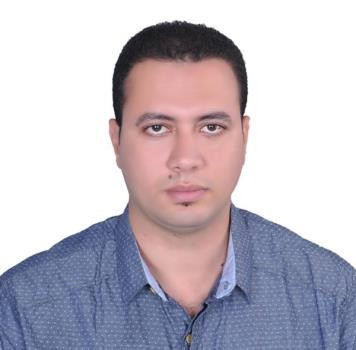 Project EngineerEmail Address:Amr.379235@2freemail.com TARGET JOB :PERSONAL INFORMATION:OBJECTIVE:I am a competent and proficient Civil Engineer with special interest in construction sector. Having always been the kind of person to ask how and why, I am very passionate about the built environment around us.Friendly and helpful.Highly organized.Sensible and practical.Good geographical knowledge.Analytical thinker.Calm under pressure.Flexible.Hard worker.EDUCATION & QUALIFICATION :PREVIOUS EXPERIENCE :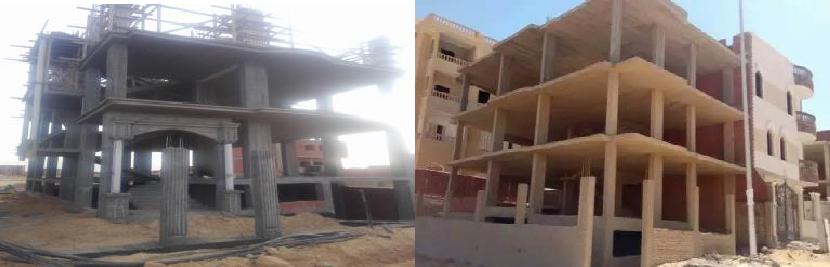 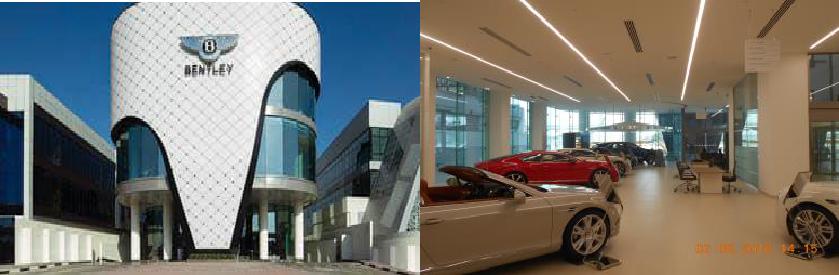 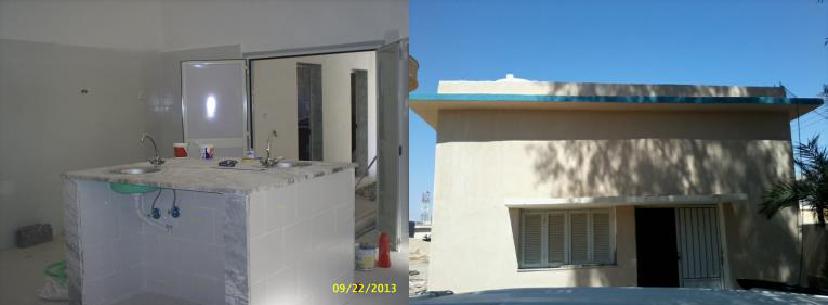 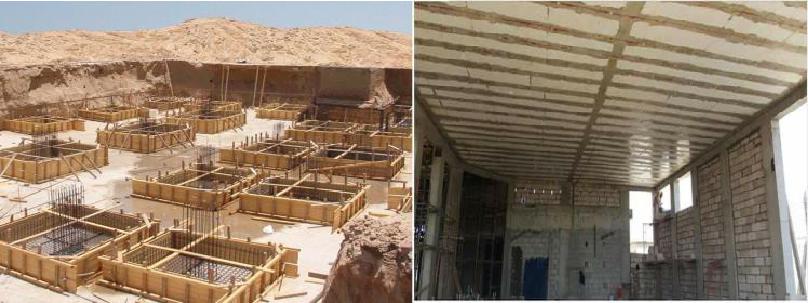 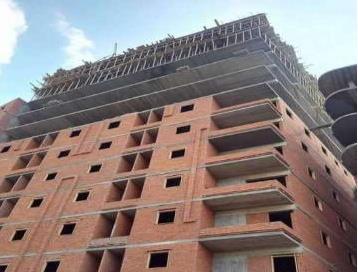 DUTIE AND RESPONSIBILITIES: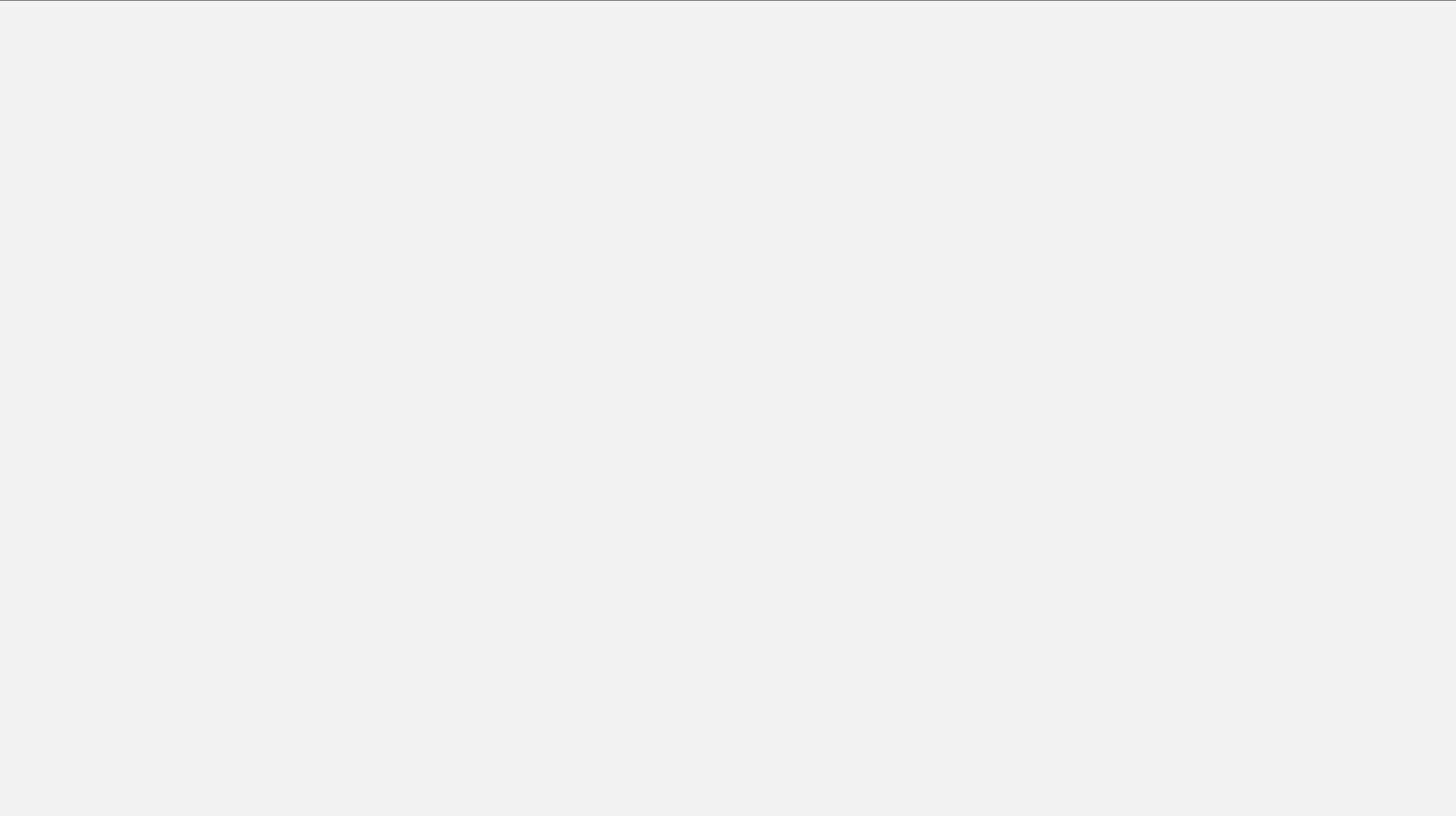 Assist / reporting to project manager & construction managerReviews structural /architectural drawings, bills of quantities, specifications and clarify the differences among them in coordination with architect engineer.Prepare, review and distribute RFIs. Maintain RFI Log.Co-ordinate with construction manager in analyzing and resolving field construction issues.Day-to-day management of the site in coordination with the site engineer and carrying out the required inspection with consultant.Provide and assists the site engineer and project holders in Technical issues.Direct Draftsman for preparing the required shop drawing in coordination with architect engineer.Overseeing the performance of sub-contractors.Overseeing the work done by the sub-contractors.Arranging weekly site meeting with the sub-contractors.Maintains project schedule by monitoring project progress; coordinating activities; resolving problems in coordination with construction manager.Ensuring that the project activities is completed within a specified time.Inspect/verify material deliveries.Contact with material testing laboratory to insure specifications are maintainedEnsure company procedures and standards are maintainedContact with material testing laboratory to insure specifications are maintained in coordination with QA/QC engineer.Other duties assignedCOMPUTER SKILLSLANGUAGE CAPABILITIESArabicExcellentEnglishV. goodTARGET JOB LOCATIONEmirate; Bahrain; Kuwait; Qatar; Saudi ArabiaCAREER OBJECTIVESeeking a Position of a Civil Engineer where myAnalytical and Interpersonal skills could be usedfor the benefit of the organization.TARGET INDUSTRYConstruction/Civil EngineeringEMPLOYMENT TYPEEmployeeEMPLOYMENT STATUSFull timeBIRTH DATE2 February 1985GENDERMaleNATIONALITYEgyptianVISA STATUSVisiting VisaRESIDENCE LOCATIONEmirate-AjmanMARITAL STATUSMarriedDRIVING LICENSE ISSUED FROMEgyptBACHELOR OF CIVIL ENGINEERKafr El Sheikh University (May 2010)GRADUATE PROJECTProperties and testing material ( Fiber concrete )JAN 2017 TILL NOWEGYPT (EMAAR AL BARAJ).TELE: +201025844495As a Project Engineer Burj Al Arab AlexandreaSeveral residential Facilities (B+G+3)The Clint: Burj Al Arab New Urban CommunitiesThe Consultant: Al Etihad Design & ConsultJAN 2015 TILL SEPTAMBER 2016EMIRATES DUBAI (TEAM ENGINEERINGAs a project Engineer for Bentley Showroom inENTERPRISES) P.O.BOX.3963.Umushef jumeirah (3B+G+2).The Clint: AL HABTOOR MOTORS CO. (L.L.C.)The consultant: ENG. ADNAN SAFFARINI.MARCH 2012 TILL JULY 2014LIBYA (GARCO) EMAIL:As a project Engineer for a project that repairing 12JAWHARET.ALRAI@YAHOO.COM.water ground tanks.The Clint: Ministry of Defense.The consultant: Al Hindaz Design, Supervision &Consult.APRIL 2011 TILL JANNUARY 2012SAUDI ARIBIA (AL FAHD).P.O.BOX (354) ENIZAH (51911).As a Site Engineer for a several ResidentialFacilities (G+6)The Clint: The Affairs of the Buildings.The Consultant: El Hamidi For Designing &consulting.JUNE 2010 TILL MARCH 2011EGYPT (DAR AL BINAA).TELE: +201018819092.As a Site Engineer for a several ResidentialFacilities 3 Towers (2B+14).AutoCAD 2018ExcellentSAP 2000Very good  MS Office 2013 (excel, word)  MS Office 2013 (excel, word)Very good